………… – ………… EDUCATIONAL YEAR…………………………………………. SECONDARY SCHOOL7TH GRADE 1ST TERM 2ND EXAMName-Surname:………………………………………            Class:……………          Number:………Write sentences using “prefer”. (5*3 = 15 Points)Write the meanings and past forms of the verbs below. (16*1 = 16 points)Reorder and write your sentences using “should” or “shouldn’t”. (5*3 = 15 Points)Categorize the animals according to their species. (9*2 = 18 Points)Circle the correct options. (4*1 = 4 Points)Camels live in ocean / desert.Snakes are poisonous / domestic.Giraffes are carnivorous / herbivorous.Kangaroos are jump / fly.Mark the sentences as TRUE (T) or FALSE (F).         (4*1 = 4 Points)Pandas eat bamboo and they are black and white. (____)Sharks live in forests and they are herbivorous. (____)Monkeys live in oceans and they like bananas. (____)Crocodiles are reptile and live both in water and on land. (____)Choose the best option. (4 Points)Lions are …………………….. animals.A. poisonous		B. herbivoreC. wild		D. omnivoreComplete the dialogue. (4 Points)Alice: How often do you go jogging?Tom: ………………………………………….A. It is an outdoor activity.B. I prefer soap operas.C. Yes, I do.D. Twice a week.Which one is TRUE? (4 Points)A. We shouldn’t protect the wild animals’ habitats.B. We should hunt wild animals.C. We shouldn’t save the energy and water.D. We shouldn’t make the environment dirty.Complete the dialogue. (4 Points)Paul: ………………. was Albert Einstein born?Mark: In Germany.A. WhenB. WhereC. HowD. WhyComplete the dailogue. (4 Points)Frank: …………………………………………………………?Eva: About fifty five years.A. How long do elephants live?B. Where do elephants live?C. What do elephants eat?D. What is the class of elephants?Explain the underlined date. (4 Points)Steve Jobs was born in 1955.A. nineteen fifty sevenB. nineteen forty fiveC. nineteen fify fiveD. nineteen sixty sixChoose the best option according to the picture. (4 Points)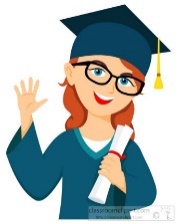 A. She got married.B. She won the Nobel prize.C. She founded a company.D. She graduated from university.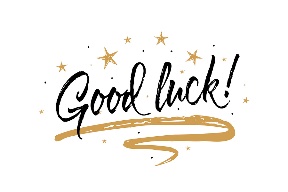 Amy likes documentaries, but she dislikes soap operas.Tom doesn’t like reality shows but he loves news.Eric never watches TV. He likes reading magazines.Claire likes meeting friends but she hates staying at home.I love quiz shows. I don’t like cookery programmes.PRESENT (V1)PAST (V2)MEANINGPRESENT (V1)PAST (V2)MEANING1. Go6. Meet2. Build7. Have3. Drink8. Eat4. Write9. BreakMAMMALSREPTILESBIRDS